15.08.2017 г.				       г. Приозерск, ул. Красноармейская, уд.19-21								до проведения мероприятий по 42-оз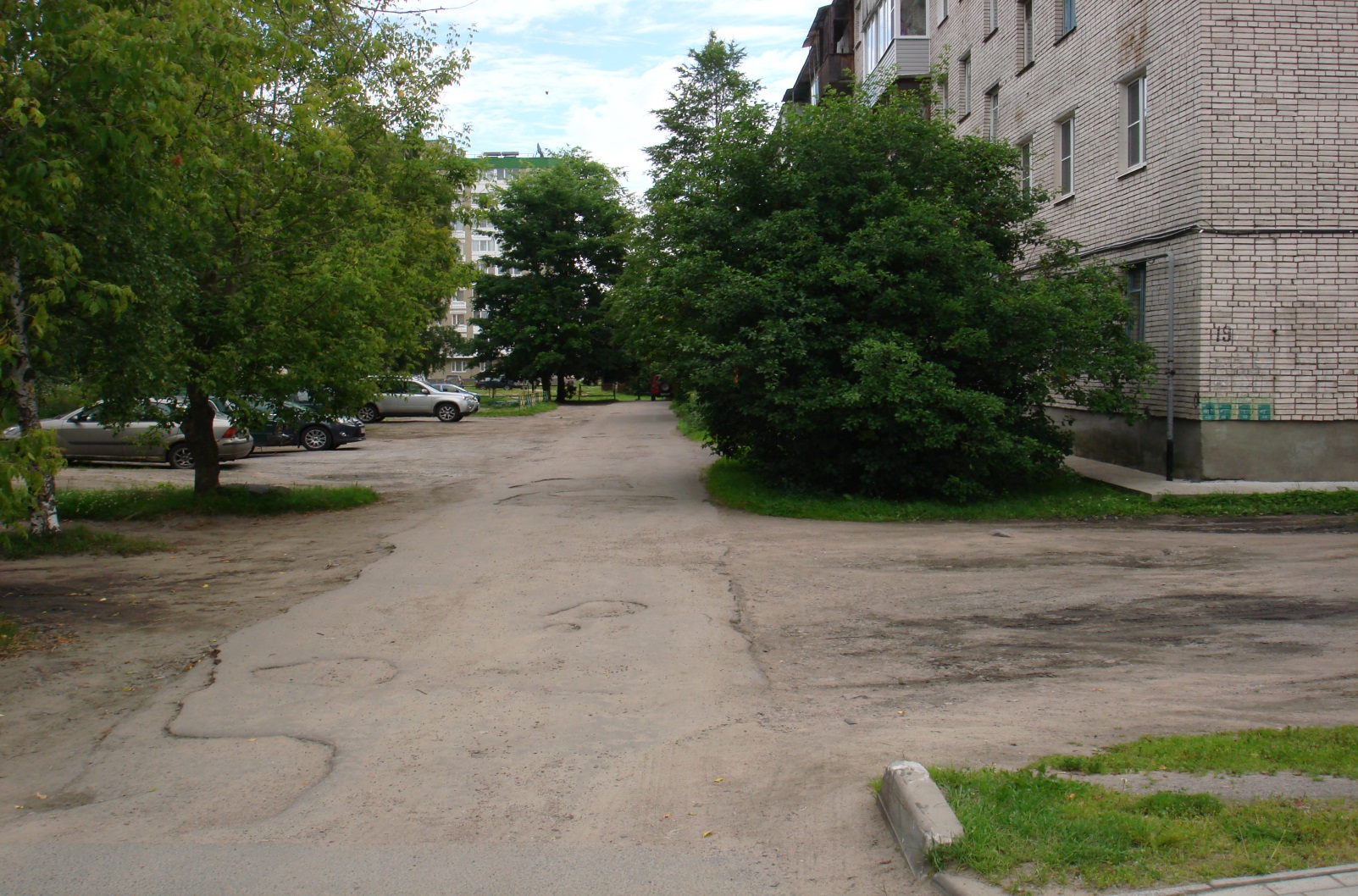 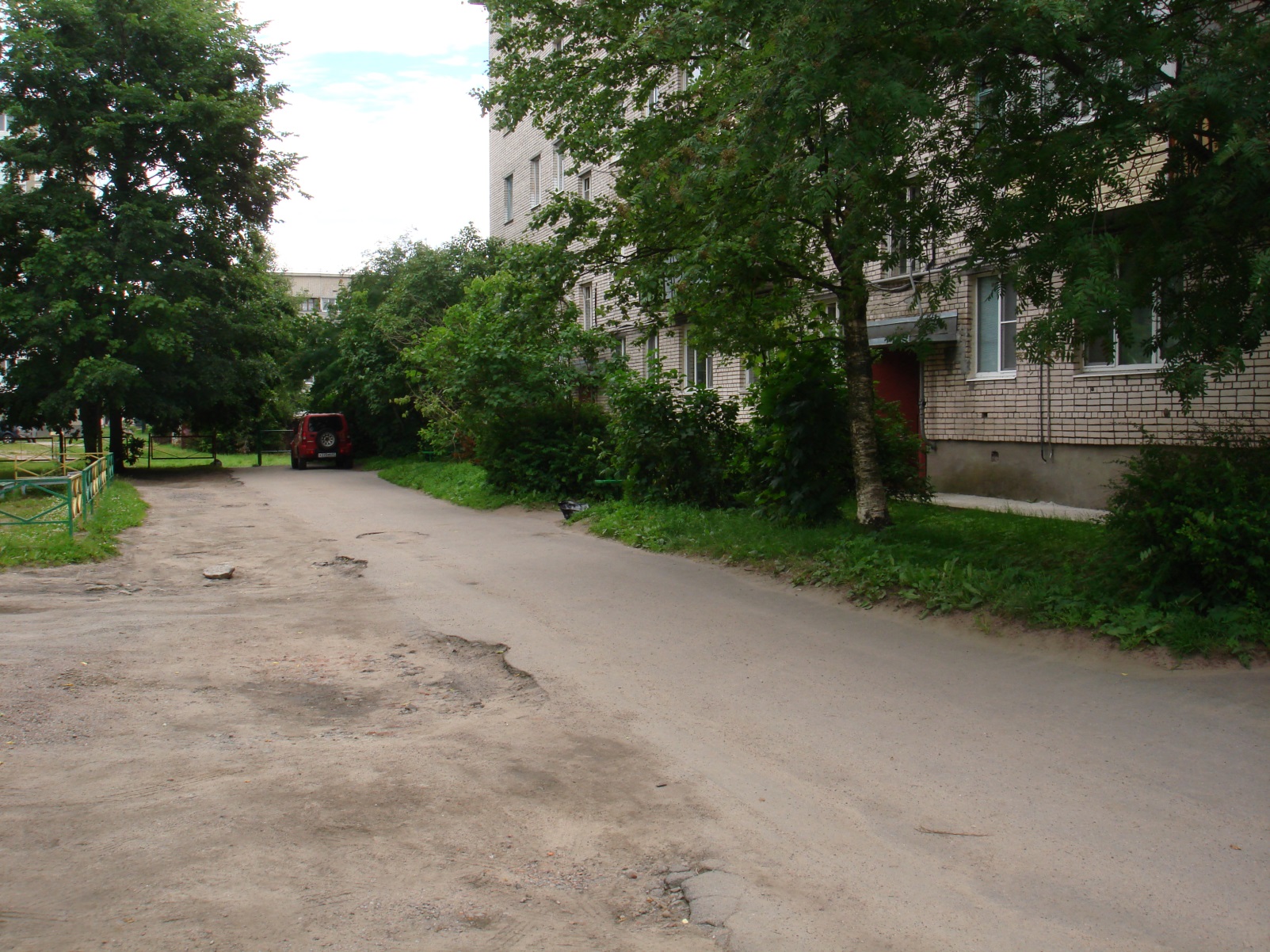 115.08.2017 г.				       г. Приозерск, ул. Красноармейская, уд.19-21								до проведения мероприятий по 42-оз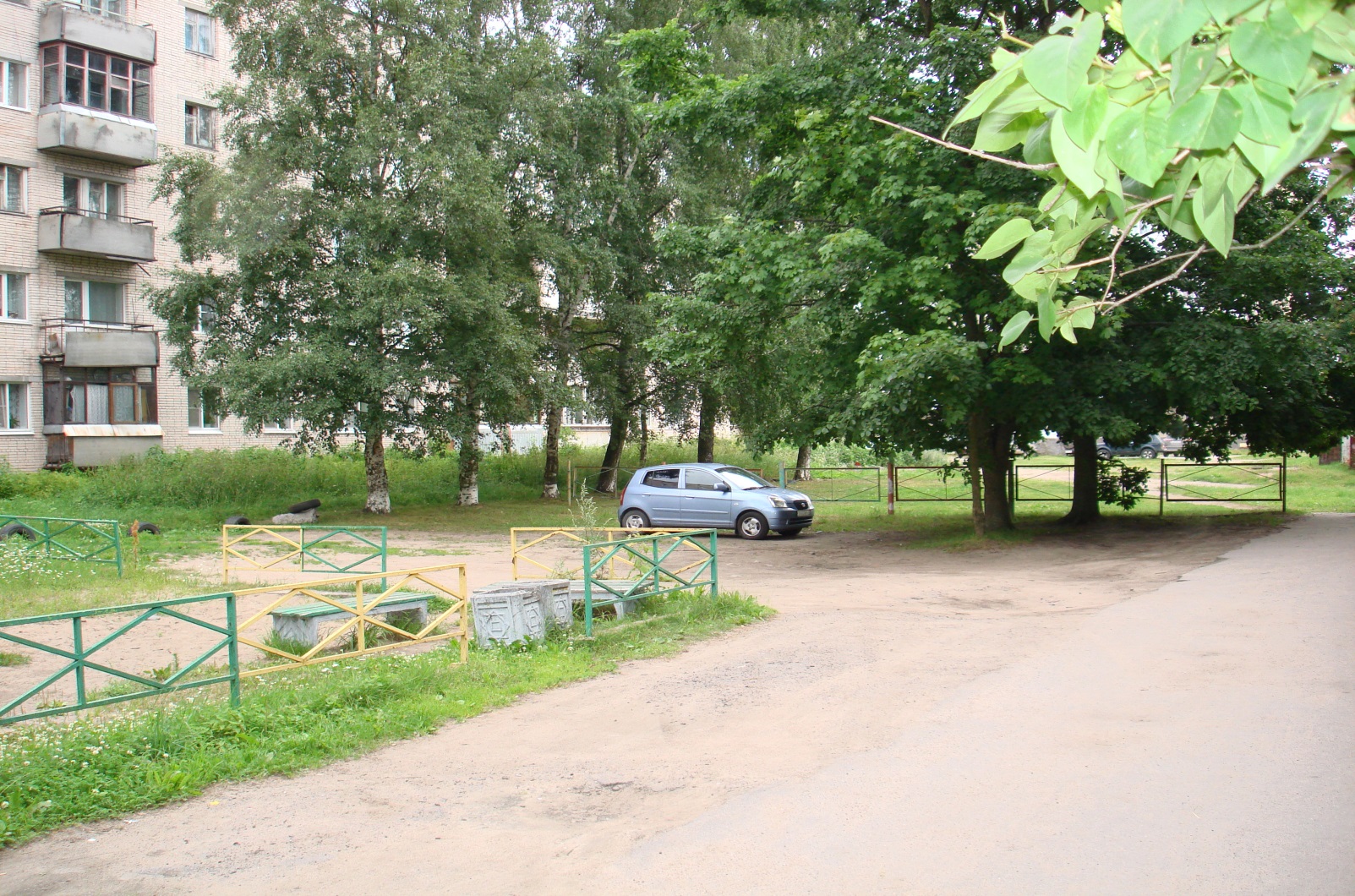 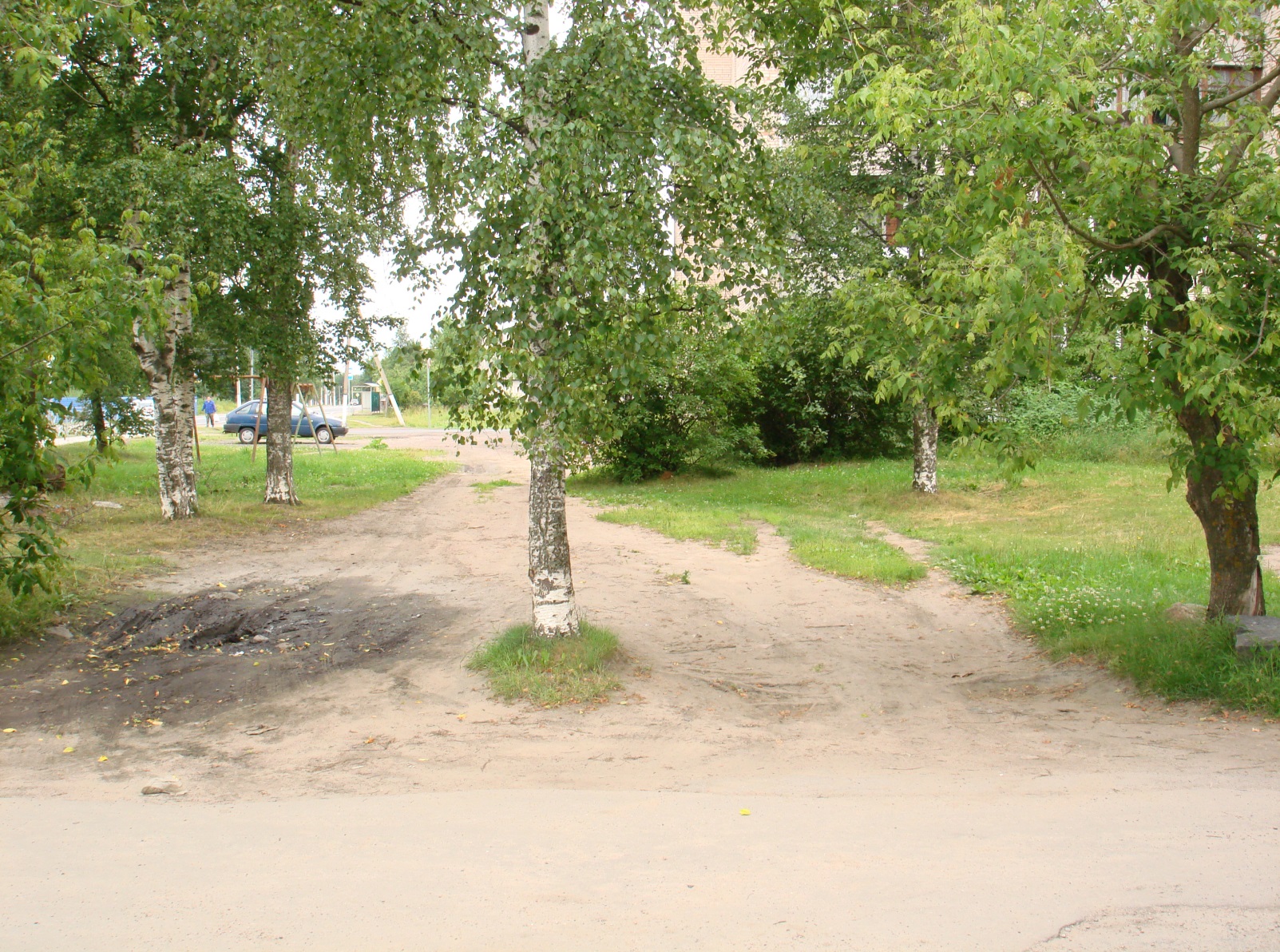 222.08.2017 г.				       г. Приозерск, ул. Красноармейская, уд.19-21								проведение мероприятий по 42-оз						       г. Приозерск, ул. Красноармейская, уд.19-21									     после мероприятий по 42-оз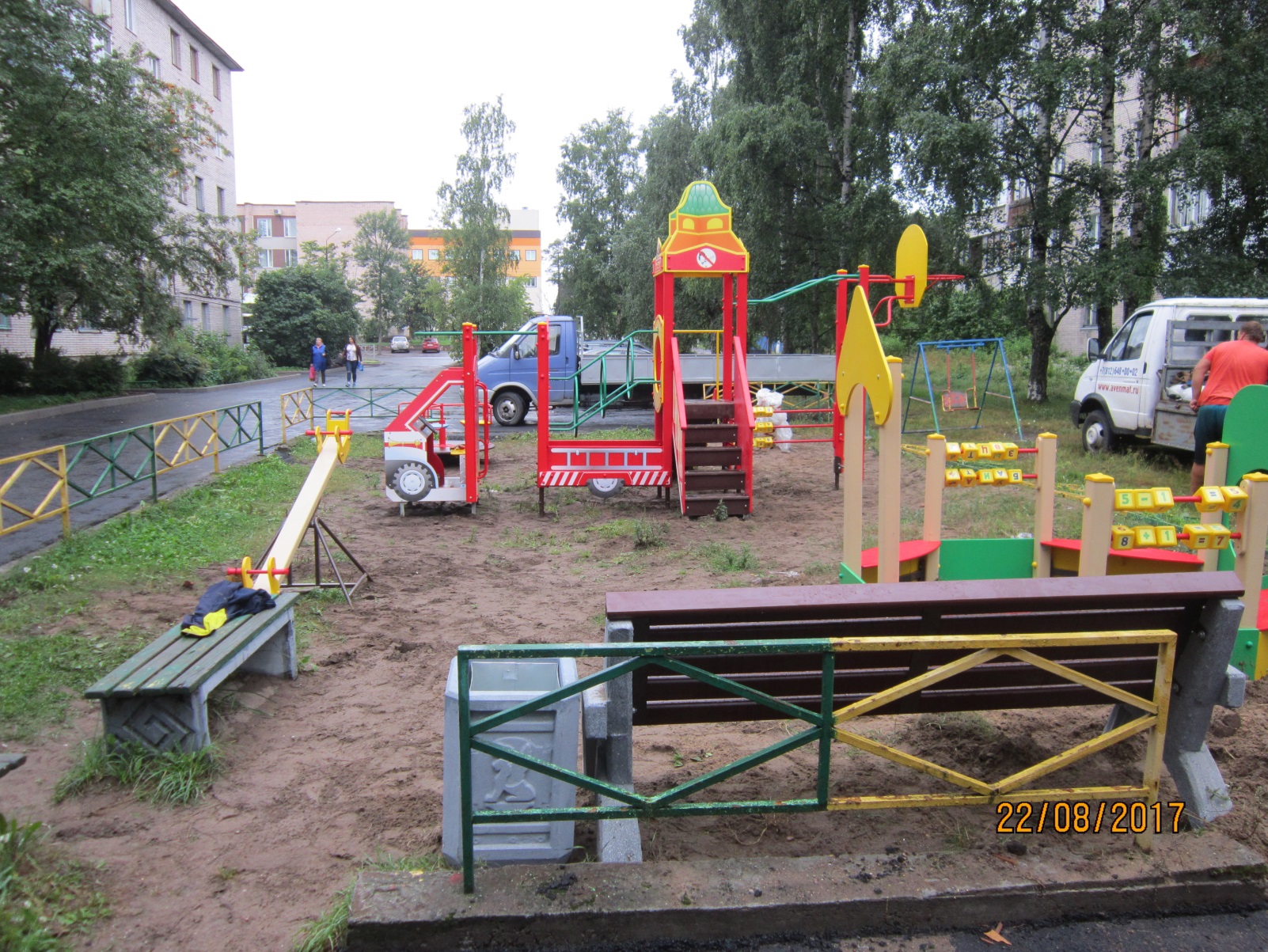 